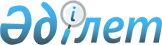 О признании утратившим силу постановление акимата Мангистауской области от 4 мая 2016 года № 118 "Об утверждении регламентов государственных услуг в сфере агропромышленного комплекса"Постановление акимата Мангистауской области от 24 августа 2020 года № 134. Зарегистрировано Департаментом юстиции Мангистауской области 1 сентября 2020 года № 4269
      В соответствии с Законом Республики Казахстан от 6 апреля 2016 года "О правовых актах" акимат Мангистауской области ПОСТАНОВЛЯЕТ:
      1. Признать утратившим силу постановление акимата Мангистауской области от 4 мая 2016 года № 118 "Об утверждении регламентов государственных услуг в сфере агропромышленного комплекса" (зарегистрировано в Реестре государственной регистрации нормативных правовых актов за № 3061, опубликовано 15 июня 2015 года в информационно-правовой системе "Әділет").
      2. Государственному учреждению "Управление сельского хозяйства Мангистауской области" (Калдыгул С.С.) обеспечить государственную регистрацию настоящего постановления в органах юстиции, размещение на интернет - ресурсе акимата Мангистауской области.
      3. Контроль за исполнением настоящего постановления возложить на заместителя акима Мангистауской области Качакова Б.М.
      4. Настоящее постановление вступает в силу со дня государственной регистрации в органах юстиции и вводится в действие по истечении десяти календарных дней после дня его первого официального опубликования.
					© 2012. РГП на ПХВ «Институт законодательства и правовой информации Республики Казахстан» Министерства юстиции Республики Казахстан
				
      Аким Мангистауской области

С. Трумов
